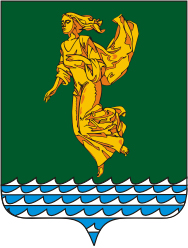 В соответствии с Федеральным законом от 06.10.2003 года № 131-ФЗ «Об общих принципах организации местного самоуправления в Российской Федерации», руководствуясь Уставом Ангарского городского округа, Дума Ангарского городского округаРЕШИЛА:Внести изменение в структуру администрации Ангарского городского округа, утвержденную решением Думы Ангарского городского муниципального образования от 30.04.2015 года № 07-01/01рД (в редакции решений Думы Ангарского городского округа от 01.02.2017 года № 265-30/01рД, от 28.03.2018 года № 379-48/01рД, от 29.01.2020 года № 556-78/01рД), изложив ее в новой редакции согласно приложению № 1 к настоящему решению.Настоящее решение вступает в силу после его официального опубликования (обнародования).Настоящее решение опубликовать в газете «Ангарские ведомости».Председатель Думы	Ангарского городского округа                                                                          А.А. ГородскойМэр Ангарского городского округа                                                                      С.А. ПетровПриложение № 1к решению Думы Ангарского городского округаот 22.12.2020 № 32-06/02рДСтруктура администрации Ангарского городского округаПредседатель Думы Ангарского городского округа                                                                                                                      А.А. ГородскойМэр Ангарского городского округа                                                                                                                                                  С.А. ПетровИркутская областьДУМА Ангарского городского округа второго созыва 2020-2025 гг.РЕШЕНИЕ22.12.2020                                                                                                         № 32-06/02рД⌐                                                                 ¬О внесении изменения в структуру администрации Ангарского городского округа, утвержденную решением Думы Ангарского городского муниципального образования от 30.04.2015 года № 07-01/01рД 